          ҠАРАР                                                                         ПОСТАНОВЛЕНИЕ  29 июль  2020 й.                       №  39                                   29 июля 2020 г.О внесении изменений в постановление главы администрации от 13 декабря 2018 года № 66 «Об утверждении Перечня главных администраторов доходов бюджета сельского поселения Бишкаинский сельсовет муниципального района Аургазинский район Республики Башкортостан, закрепляемых за ними видов (подвидов) доходов бюджета сельского поселения Бишкаинский сельсовет муниципального района Аургазинский район Республики Башкортостан»        В соответствии со статьей 20 Бюджетного кодекса Российской Федерации ПОСТАНОВЛЯЮ:1.Внести в постановление главы администрации № 66 от 13 декабря 2018 года «Об утверждении Перечня главных администраторов доходов бюджета сельского поселения Бишкаинский сельсовет муниципального района Аургазинский район Республики Башкортостан, закрепляемых за ними видов (подвидов) доходов бюджета сельского поселения Бишкаинский сельсовет муниципального района Аургазинский район Республики Башкортостан» изменения:добавить в приложении №1 следующие коды бюджетной классификации:2. Настоящее постановление вступает в силу с 1 января 2020 года.3.Контроль за исполнением настоящего постановления оставляю за собой.Глава сельского поселения                              Евстафьев В.А.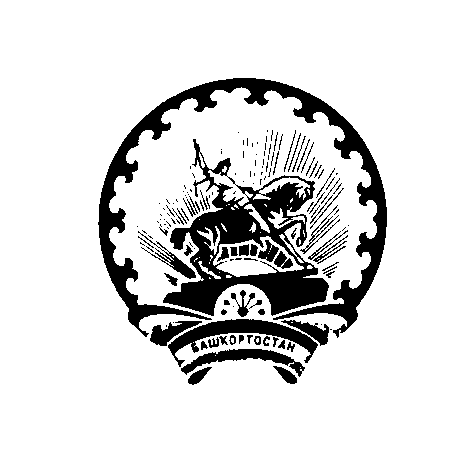 Башkортостан РеспубликаhыАуырғазы районы муниципаль районының Бишkайын ауыл советы ауыл биләмәhе хакимиәтеРеспублика БашкортостанАдминистрация сельского поселения Бишкаинский сельсовет муниципального района Аургазинский район79120705030 10 6200 150Прочие безвозмездные поступления в бюджеты сельских поселений(поступления в бюджеты поселений от физических лиц на финансовое обеспечение реализации проектов развития общественной инфраструктуры, основанных на местных инициативах)